Что такое кибербуллинг?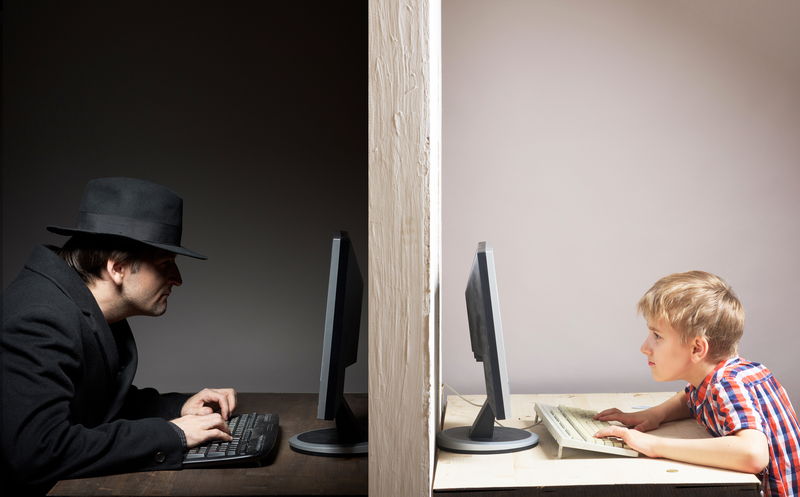 Кибербуллинг — это нападения с целью нанесения психологического вреда, которые осуществляются через электронную почту, сервисы мгновенных сообщений, в чатах, социальных сетях, на web-сайтах, а также посредством мобильной связи.Нападение осуществляют чаще всего те, кто не умеют по другому проявить себя. Они хотят скрыть свои слабости за демонстрируемой агрессией.